Հաշվի՛ր արտահայտության արժեքը:245 + 107 =217 + 154 =528 - 172=984 - 357=590 – 548 =Հաշվի՛ր հարմար եղանակով:240 + 190 + 160 + 210  = 340 + 120 + 360 + 180 = 450 + 210 + 150 + 90 =450 – 70 – 50 =370 – 90 – 170 =630 – 180 – 130 =Լուծի՛ր ռեբուսները:Կարդա՛ թվերը և շարունակի՛ր ըստ օրինակի:1000  - հազար20003000 400050006000700080009000Լրացրո՛ւ աղյուսակի դատարկ վանդակները։Ա․ Որքա՞ն գումար է հարկավոր  մեկ կարկանդակ և երեք փքաբլիթ գնելու համար։Բ․ Որքա՞ն գումար է հարկավոր հինգ կտոր պիցցա և երկու կտոր հալվա գնելու համար։Գ․ Որքա՞ն գումար է հարկավոր  երկու կտոր թխվածքբլիթ և երեք կտոր հալվա գնելու համար։Լրացրու՛  շարքում  պակասող թվերը։Լրացրո՛ւ պակասող թիվը։450 + 270 + 130 +100 + … = 1000510 + 250 + 150  +…  = 1000120 + 670 +  180 + … = 1000180 + 160 + …. = 1000Հաշվի՛ր արտահայտության արժեքը:325 + 69 =447 + 97 =452 + 187 =354 + 179 =654 – 89  =721 - 478 =970 - 247 =742 - 399 =Գտի՛ր պակասող պատկերը: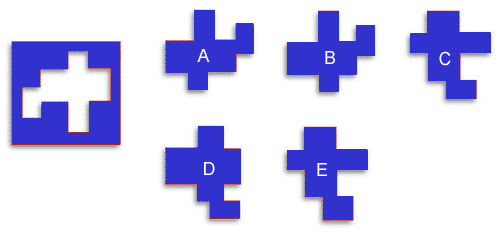  Քանի՞ խորանարդիկ կա պատկերում։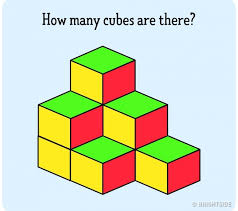 Կարդա՛ թվերը և շարունակի՛ր ըստ օրինակի:1000  = 10002000  =  1000 + 1000  = 2 հազարյակ3000  =40005000600070008000900010 000Հաշվի՛ր արտահայտության արժեքը։1000 + 1000 =2000 + 1000 + 3000 =4000 + 1000 + 3000 = 6000 – 2000 – 1000 =9000 – 3000 – 1000 =5000 – 2000 – 3000 = Կռահի՛ր օրինաչափությունը և ավելացրո՛ւ ևս մեկ թիվ։Ա․  111, 222, 333,Բ․ 1, 2, 6, 24,  Գ․ 80, 40, 20, Դ․ 1000, 900, 700, 400,   Լուծի՛ր խնդիրները։Ա․Քանի՞ տարբեր տառ ես օգտագործում ձմռան երեք ամիսների անունները գրելու համար։Բ․Քանի՞ ընդհանուր տառ ունեն ձմռան երեք ամիսների անունները։Գ․Քանի՞ անգամ ենք գրում 4 թվանշանը  1-50 թվերը գրելու համար։Դ․Քանի՞ անգամ ենք գրում 0 թվանշանը  1-100  թվերը գրելու համար։Ո՞ր կտորն է պակասում։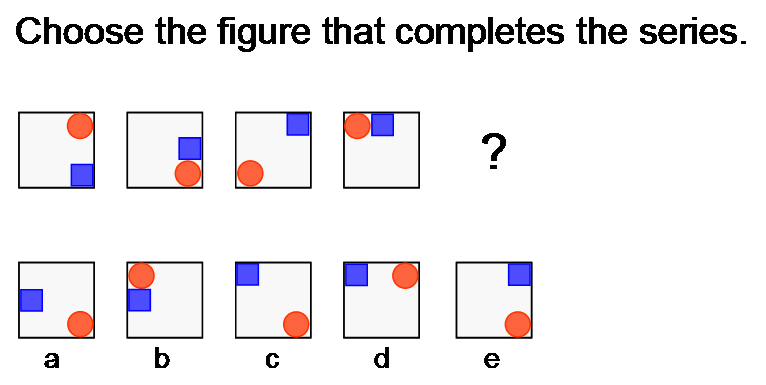 Հաշվի՛ր արտահայտության արժեքը:256 + 198 =679 + 258 =145 + 357 =247 + 345412 + 299 =840 - 152  =700 - 158 =900 - 457 =304 - 152 =406 - 259 =Լուծի՛ր խնդիրները։ Հաշվի՛ր էլեկտրոնային հաշվիչի օգնությամբ։Ա. Վարդուհին պատրաստեց 40 բլիթ: 40 բլիթ պատրաստելու համար օգտագործեց 1 լ կաթ, մեկ կգ ալյուր, կես կգ շաքարավազ, 1 թթվասեր, 4 ձու: Ինչքա՞ն գումար ծախսեց Վարդուհին:ԼուծումՊատ.՝Բ. Էվան պատրաստեց 30 կտոր պիցցա: 30 կտոր պատրաստելու համար օգտագործեց  5 խմոր, կես կգ պանիր, կես կգ հավի միս, 1 կետչուպ, 1 թթվասեր, 5 ձու: Ինչքա՞ն գումար ծախսեց Էվան: ԼուծումՊատ.՝Հաշվի՛ր արտահայտության արժեքը:245 + 489 – 394 = 354 + (789 – 428) = 1000 – (255 + 745 ) = 245 + (1000 – 195) = Լուծի՛ր խնդիրները:Ա․ Օթարին պիտի լուծեր 20 խնդիր: Նա լուծեց խնդիրների կեսը: Քանի՞ խնդիր մնաց լուծելու:ԼուծումՊատ․՝Բ․ Եվան պատրաստեց 40 օղաբլիթ: Օղաբլիթների կեսը բերեց դպրոց: Քանի՞ օղաբլիթ  Եվան թողեց տանը:ԼուծումՊատ․՝Գ․ Դավիթն ուներ 200 դրամով: Նա իր գումարի կեսը տվեց Նարեկին: Ինչքա՞ն գումար մնաց Դավթի մոտ:ԼուծումՊատ․՝Դ․ Անիի տնից մինչև տատիկի տուն 1000 մ է: Անին անցավ ճանապարհի կեսը: Ինչքա՞ն ճանապարհ մնաց անցնելու:ԼուծումՊատ․՝Շարքում պակասող թվերը գրի՛ր:Թվերը ներկայացրո՛ւ կարգային գումարելիների գումարի տեսքով:2457 = 2000 + 400 + 50 + 75674 =6987 =1247=3400 =3250=3402=1087=6004=Թվերը դասավորի՛ր աճման կարգով:Ա․ 4510, 4150, 4015, 4105,4501, 4510Բ․ 5670, 5067, 5607, 5760, 5706, 5076Լուծի՛ր խնդիրները:Ա․Նարեկը ուներ 1000 դրամ, նա իր գումարի կեսը տվեց Աննային, և Աննան ունեցավ 1500 դրամ: Սկզբում Աննան ինչքա՞ն գումար ուներ:ԼուծումՊատ․՝Բ․Անահիտը ուներ 3400 դրամ, նա 400 դրամով մատիտներ գնեց, իսկ 1000 դրամով՝ ջրաներկ: Ինչքա՞ն գումար մնաց Անահիտի մոտ:ԼուծումՊատ․՝Հաշվի՛ր արտահայտության արժեքը:45 : 9 + 36: 9 + 81: 9 + 18: 9 + 72: 9 + 27: 9+ 9: 9 + 90 : 9 42: 6 + 54: 6 + 12: 6 + 36: 6 + 6: 6 + 60 : 6 + 48: 6 + 24 : 6 Լրացրու՛ պակասող թվերը:Թիվը նեկայացրո՛ւ կարգային գումարելիների գումարի տեսքով:20986720198620948009298590123040Գրի՛ր հաջորդող թիվը:20986720198620948009298590123040Գրի՛ր նախորդող թիվը:20986720198620948009298590123040Թվերը դասավորի՛ր աճման կարգով:Ա․4321, 3421, 3412, 4213Բ․ 3098, 3089, 3809, 3908Հաշվի՛ր:4589 – 3589 =3986 – 2985 =2350 + 7652 =2308 + 3097=3480 + 1214 =7651 – 3240 =9853 – 3512 =Թվերը գրի՛ր տառերով։456014527485400560907009Շարունակի՛ր ըստ օրինակի․ 2549 = 2 հզ․ 5 հրյ․ 4 տ․ 9 մ․ 45601452748540056090700930․ Գրի՛ր հաջորդող թիվը։456014527485400560907009Գրի՛ր նախորդող թիվը։456014527485400560907009Թվերը դասավորել նվազման կարգով։4560, 1452, 7485, 4005, 6090, 7009Թվի թվանշանները դասավորել այնպես, որ ստացվի հնարավոր ամենամեծ և ամենափոքր քառանիշ թիվը։456014527485400560907009Լրացնել պակասող թիվը։4 օր 5 ժամ  = *  ժամ3 շաբաթ 5 օր  = *  օր2 տարի 6 ամիս = *  ամիս4 ժամ 15 րոպե= *   րոպե3 րոպե 15 վայրկյան = *  վայրկյանժամ 15 ր  = * րոպեԼուծել խնդիրները։Ա․ Դպրոցով 3 ավտոբուսով և 4 մարդատար մեքենայով էքսկուրսիա գնացին։ Ամեն ավտոբուսի մեջ 15 մարդ էր նստել, իսկ ամեն մեքենայի մեջ՝ 5 մարդ։ Քանի՞ մարդ էր էքսկուրսիա գնացել։ԼուծումՊատ․՝Բ․ Գրապահարանն ունի 8 դարակ։ 5 դարակներից յուրաքանչյուրում կա 9 գիրք, իսկ  մնացած դարակներից յուրաքանչյուրում՝ 10 գիրք։ Գրապահարանում քանի՞ գիրք կա։ԼուծումՊատ․՝Գ․ Գնացքը 5 վագոն ունի։ 4 վագոններից յուրաքանչյուրում 40 ուղևոր կա։ Քանի՞ ուղևոր կա  5-րդ վագոնում, եթե ամբողջ գնացքում կա 210 ուղևոր։ԼուծումՊատ․՝Դ․ Դահուկորդը մեկ ժամում 40 կմ է անցնում։ Նա 3 ժամում քանի՞ կմ կանցնի։ԼուծումՊատ․՝Ե․ Ինքնաթիռը մեկ ժամում 450 կմ է անցնում։ 2 ժամում ինքնաթիռը քանի՞ կմ կանցնի։ԼուծումՊատ․՝35. Գրի՛ր թիվը։   36. Թվերը դասավորի՛ր աճման կարգով։5090, 5007, 5900, 9050, 9005, 9500   37.Թվերը գրի՛ր տառերով։5090, 5007, 5900, 9050, 9005, 9500   38.Թվերը ներկայացրո՛ւ կարգային գումարելիների գումարի տեսքով։5090, 5009, 5900, 9050, 9005, 9500   39. Հաշվի՛ր։Թվերը մեծացրո՛ւ  10-ով, 100-ով, 1000-ով։40. Թվերը փոքրացրո՛ւ  10-ով, 100-ով, 1000-ով։41. Լուծի՛ր խնդիրները։Ա․ Գնացքը մեկ ժամում 52 կմ է անցնում։ 3 ժամում քանի՞ կմ կանցնի։ԼուծումՊատ․՝Բ․ Հեծանվորդը մեկ ժամում 20 կմ է անցնում։  5 ժամում քանի՞ կմ կանցնի։ԼուծումՊատ․՝Գ․ Մոտոցիկլավարը 500 կմ ճանապարհը քանի՞ ժամում կանցնի, եթե մեկ ժամում 100 կմ է անցնում։ԼուծումՊատ․՝42.Հաշվի՛ր  արտադրյալը։3 x 1 = 3 x 10 = 3 x 100 = 3 x 1000 = 7 x 10 = 9 x 1000 =4 x 100 = 6 x 10 =8 x 100 = 2 x 1000 = 42. Հաշվի՛ր գումարը։40 + 40 + 40  = 50 + 50 = 70 + 70 + 70 + 70 + 70 = 20 + 20 +20 + 20 + 20 + 20 + 20 + 20 = 60 + 60 + 60 + 60 =  30 + 30 + 30 + 30 + 30 + 30 + 30 +30 = 43. Որոշի՛ր բանջարեղենների թվային արժեքները։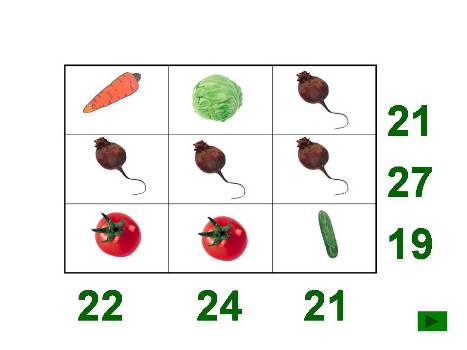 44 . Գումարը ներկայացրո՛ւ արտադրյալի տեսքով․ օրինակ՝ 40 + 40 + 40 = 3 x 40 = 120 50 + 50 = 2 x 50 = 10070 + 70 + 70 + 70 + 70 = 5 x 70 = 35020 + 20 +20 + 20 + 20 + 20 + 20 + 20 = 8 x 20 = 16060 + 60 + 60 + 60 = 4 x 60 = 24030 + 30 + 30 + 30 + 30 + 30 + 30 + 30 +30 = 9 x 30 = 27045. Լուծի՛ր խնդիրները երկու տարբերակով։Ա․ 1 կգ գազարն արժե 300 դրամ, իսկ 1 կգ բազուկը՝ 200 դրամ։ Որքա՞ն դրամ է պետք վճարել 2 կգ գազար և 3 կգ բազուկն գնելու համար։ԼուծումI տարբերակII տարբերակՊատ․՝Բ․ Որքա՞ն դրամ պետք է վճարել 5 կգ լոլիկի և 4 կգ վարունգի համար, եթե 1 կգ լոլիկն արժե 90 դրամ, իսկ 1 կգ վարունգն արժե 70 դրամ։ԼուծումI տարբերակII տարբերակՊատ․՝ Գ․ Մեկ գրիչն արժե 60 դրամ, իսկ մեկ մատիտն արժե 90 դրամ։ 5-ական մատիտ և գրիչ գնելու համար որքա՞ն գումար է հարկավոր։ԼուծումI տարբերակ II տարբերակՊատ․՝ Դ․ Մեծ տուփի մեջ կա 40 ձու, փոքր տուփի մեջ կա 20 ձու։ Քանի՞ ձու կա 5 փոքր և 4 մեծ տուփի մեջ։ԼուծումI տարբերակII տարբերակՊատ․՝ 45. Լրացրո՛ւ պակասող թվերը։2 կգ =  գ7 կգ = գ1 տ =  կգ4 տ =կգ1 ց =  կգ5 ց =   կգ7000 կգ =   տ4000 կգ =    տ3000 գ = կգ9000 գ =  կգ400 կգ =ց900 կգ =ց46. Ո՞ր կտրոն է պոկվել պատկերից: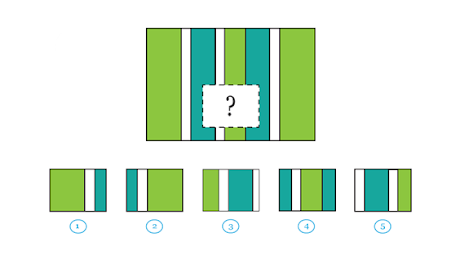 46. Հաշվի՛ր  արտադրյալը:400x20=60x50=80x40=9x50=700x5=200x90=700x40=600x70=90x800=  47. Հաշվի՛ր  արտադրյալը։7 x 1 = 7 x 10 = 7 x 100 = 7 x 1000 = 9 x 10 = 4 x 1000 = 2 x 100 = 5 x 10 = 7 x 100 = x 1000 = 48. Հաշվի՛ր արտահայտւթյան արժեքը:30 x 40 = 20 x 70 = 300 x 8 = 40 x 90 = 8 x 700 = 900 x 5 = 70 x 30 = 30 x 30 =  80 x 50 =49. Լուծի՛ր խնդիրները։Ա․ 1 կգ խնձորն արժե 400 դրամ, իսկ 1 տանձը՝  600 դրամ։ Որքա՞ն դրամ է պետք վճարել 4-ական կիլոգրամ խնձոր և տանձ գնելու համար:ԼուծումI տարբերակII տարբերակՊատ․՝Բ․ Ռազմիկն ուներ 6000 դրամ: Նա գնեց 4 կգ ձմերուկ և 3 կիլոգրամ սեխ: Որքա՞ն դրամ մնաց Ռազմիկի մոտ, եթե մեկ կիլոգրամ ձմերուկն արժեր 80 դրամ իսկ մեկ կիլոգրամ սեխը՝ 120 դրամ:ԼուծումI տարբերակII տարբերակՊատ․՝ Գ. Մսով կարկանդակն արժե 90 դրամ, իսկ կարտոֆիլով կարկանդակը՝ 40 դրամ: Որքա՞ն գումար է հարկավոր 9-ական մսով և կարտոֆիլով կարկանդակ գնելու համար:ԼուծումI տարբերակII տարբերակՊատ․՝Դ․ Մսով խաչապուրին արժե 120 դրամ, իսկ պանրով խաչապուրին՝ 70 դրամ: Որքա՞ն գումար է հարկավոր 4 մսով և 6 պանրով կարկանդակ գնելու համար:ԼուծումI տարբերակII տարբերակՊատ․՝50. Լրացրո՛ւ պակասող թվերը։6 կգ = գ2 կգ =  գ5 տ =  կգ3 տ =  կգ2 ց =  կգ4 ց = կգ2000 կգ = տ8000 կգ =  տ1000 գ = կգ8000 գ =  կգ300 կգ = ց800 կգ =  ց51. Թվերը գրի՛ր տառերով։4541 – 12.600 - 37.610 – 55.348 – 78.417 – 35.601 – 315.605 – 721.400 – 631.924 – 935.001 – 800.900 –800.090 – – 52.  Թվանշանները վերադասավորի՛ր  այնպես, որ ստացվի հնարավոր ամենամեծ թիվը։48.951 – 67.924 –70.971 – – 53. Շարունակի՛ր  ըստ օրինակի։ Լուծի՛ր  խնդիրները։Որքա՞ն գումար է հարկավորԱ․Երեք մատիտ, չորս սրիչ,մեկ նոթատետր գնելու համար:ԼուծումՊատ․՝Բ․ Վեց սրիչ, յոթ ջրաներկ,երեք բառարան գրելու համար։ ԼուծումՊատ․՝55. Թվերը գրի՛ր  տառերով։15.200=21.610 =78.004 =34.098321.800 ==801.607=400.00456. Թվերը ներկայացրո՛ւ կարգային գումարելիների գումարի տեսքով։15.200=21.610 =78.004 =321.800 =425.080 ==57. Հաշվի՛ր արտահայտության արժեքը ։4 x 1 = 4 x 10 = 4 x 100 = 4 x 1000 = 4 x 10.000 = x 100.000 = 14 x 100 = 140 x 100 =32 x 1000 = 220 x 10 = 25 x 30 = 25 x 300 = 250 x 300 = 58. Լուծի՛ր խնդիրները ։Ա․Հինգ պաղպաղամ արժե 500 դրամ ։ Ինչքա՞ն գումար է հարկավոր 7 պաղպաղակ գնելու համար ։ԼուծումՊատ․՝Բ․Դավիթը գնեց մեկ գնդակ և երեք գլխարկ , վճարեց ընդամենը 3700 դրամ ։ Ինչքա՞ն արժե մեկ գլխարկը , եթե 1 գնդակն արժե 700 դրամ:ԼուծումՊատ․՝Գ․Արամը գնեց 4 մատիտ և 2 սրիչ ։ Վճարեց ընդամենը  1000 դրամ : Ինչքա՞ն արժե 1 մատիտը եթե  1 սրիչը 300 դրամ է։ԼուծումՊատ․՝Դ․ Նարեն 4 կարկանդակի և 2 փթաբլիթի համար վճարեց 800 դրամ  : Ինչքա՞ն արժե 1 կարկանդակը, եթե 1 փքաբլիթը արժե 200 դրամ ։ԼուծումՊատ․՝59. Լրացրո՛ւ  աղյուսակի դատարկ  վանդակները ։60. Թվերը գրի՛ր թվանշաններով:չորս հարյուր հիսունհինգ  հազար երկու հարյուր վաթսունութ -երկու հարյուր հիսունվեց հազար ութ հարյուր քսանհինգ -վեց հազար յոթ հարյուր քսանմեկ -քսանվեց հազար ութ հարյուր տասնմեկ -հինգ հազար հինգ հարյուր -տասը հասզար վեց հարյուր ութսունութ -երկու հազար երկու -չորս հազար տասնվեց –61. Թվերը ներկայացրո՛ւ կարգային գումարելիների տեսքով և դասավորի՛ր աղյուսակում:128 223 = 100 000 + 20 000 + 8 000 + 200 + 20 + 3659 300456 709408 963104 236477 496147 658 233 659100 306106 00262. Գրի՛ր այն վեցանիշ թիվը, որի միավորը 3 է, հարյուր հազարավորը՝ 7, իսկ մյուս թվանշանները՝ 0:63. Գրի՛ր այն վեցանիշ թիվը, որի տասնավորը 2 է,  հազարավորը՝ 1, իսկ մյուս թվանշանները՝ 7:64. Գրի՛ր այն վեցանիշ թիվը, որի տասնավորը 9 է,  հարյուրավորը 5 է հազարավորը՝ 1, իսկ մյուս թվանշանները՝ 0:65. Լուծի՛ր խնդիրը։Որքա՞ն դրամ պետք է վերադարձնի վաճառողը Հայկին, եթե նա գնել է 3  կգ խնձոր, 3 կգ դեղձ, 2 կգ տանձ, 4 կգ սալոր և վաճառողին տվել մեկ հատ  10 000 դրամանոց թղթադրամ:ԼուծումՊատ․՝66. Պատմի՛ր  168400 թվի մասին:1. Թիվը գրի՛ր տառերով. 2. Ներկայացրո՛ւ կարգային գումարելիների գումարի տեսքով 3. Հարևան թվերն են 4. Հաջորդող թիվն է 5. Նախորդող թիվն է6. Մեծացրո՛ւ  100090-ով, 10493-ով, 7329–ով. 7. Փոքրացրո՛ւ  46308-ով, 9372-ով, 509-ով.8. Մեծացրո՛ւ 100 անգամ.9. Փոքրացրո՛ւ 10 անգամ.10. Թվի թվանշաններով կազմի՛ր հնարավոր ամենափոքր վեցանիշ թիվը.11. Թվի թվանշաններով կազմի՛ր հնարավոր ամենամեծ վեցանիշ թիվը.12. Թվի թվանշաններով կազմի՛ր  5 վեցանիշ թիվ.13. Կազմածդ թվերը դասավորի՛ր աճման կարգով.67. Լուծի՛ր խնդիրները։Ա.Հեծանվորդն I օրն անցավ 115 կմ ճանապարհ, իսկ II օրը՝ 15 կմ-ով ավելի, քան I օրը:   III օրը ինչքա՞ն ճանապարհ անցավ հեծանվորդը, եթե հայտնի է, որ երեք օրում միասին անցավ 400  կմ: ԼուծումՊատ․՝Բ․ Հայկը տնից դուրս եկավ ժամը 11:35 և 45 րոպեից հասավ դպրոց: Ժամը քանիսի՞ն Հայկը դպրոց հասավ:ԼուծումՊատ․՝Գ․ Մայրիկը 1կգ ելակի և 5 կգ խնձորի համար վճարեց 3760 դրամ: Ի՞նչ արժե 1 կգ ելակը, եթե հայտնի է, որ մայրիկը 1կգ խնձորի համար վճարել է 500 դրամ:ԼուծումՊատ․՝Դ․ Գրիգորը, վճարելով 2180 դրամ, գնել է 1 տետր և 5 տուփ մատիտ: Ի՞նչ արժե 1 տետրը, եթե հայտնի է, որ 1 տուփ մատիտն արժե 400 դրամ:ԼուծումՊատ․՝Ե․ Մայրիկը 5 կգ խնձորին 500 դրամ էր վճարել։ 700 դրամով ինչքա՞ն խնձոր կարելի է գնել։ԼուծումՊատ․՝Զ․ 2 ալբոմը 2000 դրամ արժե։ 8000 դրամով քանի՞ ալբոմ կարելի է գնել։ԼուծումՊատ․՝Է․ 3 ավտոբուսով և 6 մարդատար մեքենայով զբոսաշրջիկներ Մատենադարան եկան։ Ամեն ավտոբուսի մեջ 25 մարդ էր նստել, իսկ ամեն մեքենայի մեջ՝ 5 մարդ։ Քանի՞ մարդ էր Մատենադարան էքսկուրսիա եկել։ԼուծումՊատ․՝68. Հաշվի՛ր արտահայտության արժեքը։400 x 20 – 30 x 200=500 x 40 – 20 x 900 =300 x 200 + 40 x 50 =900 x 40 – 60 x 600=69. Լուծի՛ր խնդիրները։Ա․ Ծառատունկին մի շարքի վրա տնկեցին 20  թուփ: Նիկան  տնկեց վերջից հաշված 10-րդ թուփը: Սկզբից հաշված՝ ո՞րերորդ թուփը տնկեց Նիկան:Պատ․՝Բ․ Վիլյամը սկսեց հաշվել 4-ից երեքներով՝  4, 7, 10, … 31: Քանի՞ թիվ արտասանեց Վիլյամը:Պատ․՝Գ․ Բազմահարկ շենքի յուրաքանչյուր հարկում երեք բնակարան կա: Ո՞րերորդ հարկում է 27-րդ բնակարանը:Պատ․՝Դ․ Յոթ եղբայրներից յուրաքանչյուրն ունի մեկ քույր: Քանի՞ երեխա կա այդ ընտանիքում:Պատ․՝70. Գտի՛ր անհայտ թիվը։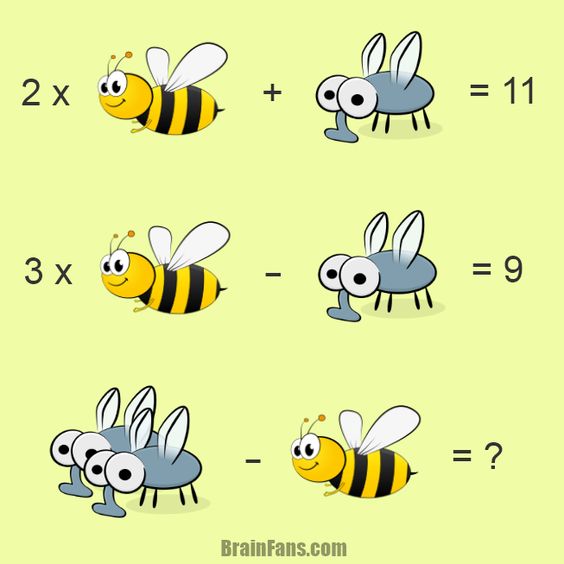 71. Պատմի՛ր  427 900 թվի մասին:1. Թիվը գրի՛ր տառերով. 2. Ներկայացրո՛ւ կարգային գումարելիների գումարի տեսքով 3. Հարևան թվերն են 4. Հաջորդող թիվն է 5. Նախորդող թիվն է6. Մեծացրո՛ւ  102014-ով, 27013-ով, 2390–ով. 7. Փոքրացրո՛ւ  106308-ով, 92372-ով, 1509-ով.8. Մեծացրո՛ւ 100 անգամ.9. Փոքրացրո՛ւ 10 անգամ.10. Թվի թվանշաններով կազմի՛ր հնարավոր ամենափոքր վեցանիշ թիվը.11. Թվի թվանշաններով կազմի՛ր հնարավոր ամենամեծ վեցանիշ թիվը.12. Թվի թվանշաններով կազմի՛ր  5 վեցանիշ թիվ.13. Կազմածդ թվերը դասավորի՛ր աճման կարգով.72. Գտի՛ր պակասող թիվը։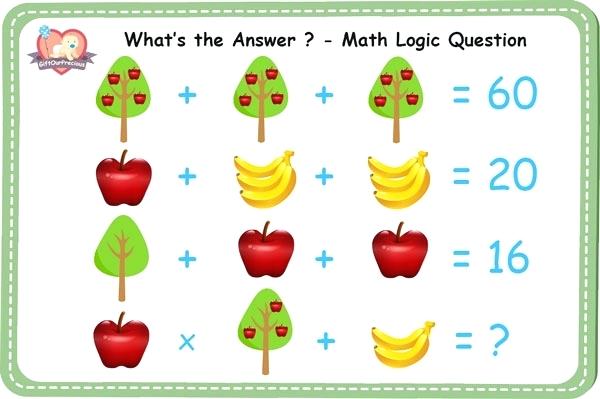 73. Պատմի՛ր  807 000 թվի մասին:1. Թիվը գրի՛ր տառերով. 2. Ներկայացրո՛ւ կարգային գումարելիների գումարի տեսքով 3. Հարևան թվերն են 4. Հաջորդող թիվն է 5. Նախորդող թիվն է6. Մեծացրո՛ւ  500000-ով, 10093-ով, 3200–ով. 7. Փոքրացրո՛ւ  300008-ով, 90200-ով, 5000-ով.8. Մեծացրո՛ւ 100 անգամ.9. Փոքրացրո՛ւ 10 անգամ.10. Թվի թվանշաններով կազմի՛ր հնարավոր ամենափոքր վեցանիշ թիվը.11. Թվի թվանշաններով կազմի՛ր հնարավոր ամենամեծ վեցանիշ թիվը.12. Թվի թվանշաններով կազմի՛ր  5 հնգանիշ թիվ.13. Կազմածդ թվերը դասավորի՛ր աճման կարգով.34+2462495-467210+922084-4294 1 հատի/ կտորի արժեքը2 հատի արժեքը3 հատի արժեքը4 հատի արժեքըԿարկանդակ5 0 դրամՓքաբլիթ100  դրամԹխվածքաբլիթ200 դրամՊիցցա150 դրամՀալվա30 դրամ10003000800010.00090008000Գնացուցակ1 ձու70 դրամ1 կգ ալյուր400 դրամ1 կգ շաքարավազ400 դրամ1 թթվասեր250 դրամ1 լ կաթ420 դրամԳնացուցակ1 ձու50 դրամ1 խմոր200 դրամ1 թթվասեր280 դրամ1 կետչուպ320 դրամ1 կգ պանիր4000 դրամ1 կգ հավի միս2000 դրամ100020003000100110021003100110021003101010201030110012001300հազարավորհարյուրավորտասնավորմիավոր200420402400450040054050+10+100+1000509050095900905090059500-10-100-100050905009590090509005950034503451346072421637637924541 հատը2 հ5 հ9 հմատիտ 70 դր․ վրձին300սրիչ200ջրաներկ400նոթատետր2000բառարան5000Նախորդող թիվըԹիվըՀաջորդող թիվը700080003270180012.000837.800204.100500.000Անվանումը1 կգ-ի արժեքը1 կգ-ի արժեքըԽնձոր5 x 50Դեղձ4x100+3 x 20Տանձ70 x 4Սալոր5 x 60 + 4 x 10